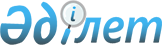 Об утверждении Перечня товаров, в отношении которых применяются вывозные таможенные пошлины, размера ставок и срока их действия и Правил расчета размера ставок вывозных таможенных пошлин на сырую нефть и нефтепродуктыПриказ Министра национальной экономики Республики Казахстан от 17 февраля 2016 года № 81. Зарегистрирован в Министерстве юстиции Республики Казахстан 24 февраля 2016 года № 13217.
      Сноска. Заголовок - в редакции приказа и.о. Министра торговли и интеграции РК от 14.08.2023 № 311-НҚ (вводится в действие по истечении десяти календарных дней после дня его первого официально опубликования).
      В соответствии с подпунктом 2-1) статьи 7 Закона Республики Казахстан от 12 апреля 2004 года "О регулировании торговой деятельности" ПРИКАЗЫВАЮ:
      1. Утвердить Перечень товаров, в отношении которых применяются вывозные таможенные пошлины, размер ставок и срок их действия согласно приложению 1 к настоящему приказу.
      2. Утвердить Правила расчета размера ставок вывозных таможенных пошлин на сырую нефть и нефтепродукты согласно приложению 2 к настоящему приказу.
      Сноска. Пункт 2 - в редакции приказа и.о. Министра торговли и интеграции РК от 14.08.2023 № 311-НҚ (вводится в действие по истечении десяти календарных дней после дня его первого официально опубликования).


      3. Признать утратившими силу некоторые приказы Министра национальной экономики Республики Казахстан согласно приложению 3 к настоящему приказу.
      4. Департаменту развития внешнеторговой деятельности Министерства национальной экономики Республики Казахстан обеспечить в установленном законодательством порядке:
      1) государственную регистрацию настоящего приказа в Министерстве юстиции Республики Казахстан;
      2) в течение десяти календарных дней после государственной регистрации настоящего приказа в Министерстве юстиции Республики Казахстан направление его копии в печатном и электронном виде на официальное опубликование в периодических печатных изданиях и информационно-правовой системе "Әділет", а также в Республиканский центр правовой информации для внесения в эталонный контрольный банк нормативных правовых актов Республики Казахстан;
      3) размещение настоящего приказа на интернет-ресурсе Министерства национальной экономики Республики Казахстан и на интранет-портале государственных органов;
      4) в течение десяти рабочих дней после государственной регистрации настоящего приказа в Министерстве юстиции Республики Казахстан представление в Юридический департамент Министерства национальной экономики Республики Казахстан сведений об исполнении мероприятий, предусмотренных подпунктами 1), 2) и 3) пункта 2 настоящего приказа.
      5. Контроль за исполнением настоящего приказа возложить на курирующего вице-министра национальной экономики Республики Казахстан.
      6. Настоящий приказ вводится в действие со дня его первого официального опубликования и распространяется на отношения, возникшие с 1 февраля 2016 года.
      "СОГЛАСОВАН"   
      Министр финансов   
      Республики Казахстан   
      ___________Б. Султанов   
      17 февраля 2016 год
      "СОГЛАСОВАН"   
      Министр энергетики   
      Республики Казахстан   
      ___________В. Школьник   
      17 февраля 2016 год Перечень товаров, в отношении которых применяются вывозные таможенные пошлины, размер ставок и срок их действия
      Сноска. Перечень - в редакции приказа и.о. Министра торговли и интеграции РК от 14.08.2023 № 311-НҚ (вводится в действие по истечении десяти календарных дней после дня его первого официально опубликования).
      Раздел 1. Отдельные виды товаров, в отношении которых применяются вывозные таможенные пошлины, размер ставок и срок их действия
      Примечание:
      1 Для целей применения ставок вывозных таможенных пошлин товары определяются исключительно кодами Товарной номенклатуры внешнеэкономической деятельности Евразийского экономического союза. Наименования товаров приведены для удобства пользования. Исключением являются случаи, предусмотренные в сносках <3> и <4>.
      2 За исключением стран, с которыми у Республики Казахстан заключены двухсторонние и многосторонние соглашения, предусматривающие освобождение от уплаты вывозных таможенных пошлин.
      3 За исключением вторичных алюминиевых сплавов, которые освобождаются от уплаты вывозных таможенных пошлин.
      4 За исключением вторичных алюминиевых сплавов, алюмобериллиевой лигатуры, а также лигатуры алюминий-скандий, которые освобождаются от уплаты вывозных таможенных пошлин.
      Раздел 2. Нефть сырая и товары, выработанные из нефти, в отношении которых применяются вывозные таможенные пошлины, размер ставок и срок их действия
      Примечание:
      1. Для целей применения ставок вывозных таможенных пошлин товары определяются исключительно кодами Товарной номенклатуры внешнеэкономической деятельности Евразийского экономического союза. Наименования товаров приведены для удобства пользования.
      2. За исключением стран, с которыми у Республики Казахстан заключены двухсторонние и многосторонние соглашения, предусматривающие освобождение от уплаты вывозных таможенных пошлин в отношении сырой нефти и товаров, выработанных из нефти.
      3. Страны, для которых вступили в силу Договор о зоне свободной торговли, совершенный в Санкт-Петербурге 18 октября 2011 года, и Протокол о применении Договора о зоне свободной торговли от 18 октября 2011 года между его Сторонами и Республикой Узбекистан, совершенный в Минске 31 мая 2013 года. Правила расчета размера ставок вывозных таможенных пошлин на сырую нефть и нефтепродукты
      Сноска. Правила - в редакции приказа и.о. Министра торговли и интеграции РК от 14.08.2023 № 311-НҚ (вводится в действие по истечении десяти календарных дней после дня его первого официально опубликования). Глава 1. Общие положения
      1. Настоящие Правила расчета размера ставок вывозных таможенных пошлин на сырую нефть и нефтепродукты (далее – Правила), разработаны в соответствии с подпунктом 2-1) статьи 7 Закона Республики Казахстан "О регулировании торговой деятельности" и определяют порядок расчета размера ставок вывозных таможенных пошлин в отношении сырой нефти и нефтепродуктов.
      2. В настоящих Правилах используются следующие определения и понятия:
      1) предшествующий период – период времени, начиная с 20 числа за два месяца до текущего месяца по 20 число месяца, предшествующего текущему месяцу;
      2) текущий месяц – календарный месяц применения вывозных таможенных пошлин;
      3) нефтепродукты – товары, выработанные из нефти, указанные в приложении 1 к настоящим Правилам;
      4) сырая нефть – сырая нефть, классифицируемая кодом Товарной номенклатуры внешнеэкономической деятельности Евразийского экономического союза (далее – ТН ВЭД ЕАЭС) 2709 00 900 9. Глава 2. Порядок расчета размера ставок вывозных таможенных пошлин на сырую нефть и нефтепродукты
      3. Размеры ставок вывозных таможенных пошлин на сырую нефть и нефтепродукты рассчитываются следующим образом:
      1) при значении средней рыночной цены сырой нефти до 25 долларов Соединенных Штатов Америки (далее – США) за баррель – размер ставки вывозной таможенной пошлины равен 0;
      2) при значении средней рыночной цены сырой нефти от 25 до 105 долларов США за баррель – размер ставки вывозной таможенной пошлины рассчитывается по следующей формуле:
      ВТП=Ср*К,
      где:
      ВТП – размер ставки вывозной таможенной пошлины на сырую нефть и нефтепродукты, в долларах США за тонну;
      Ср – средняя рыночная цена сырой нефти за предшествующий период;
      К – поправочный коэффициент 1.
      3) при значении средней рыночной цены сырой нефти свыше 105 долларов США за баррель применяется одна из ставок вывозных таможенных пошлин, указанных в приложении 2 к настоящим Правилам, соответствующая средней рыночной цене на сырую нефть за предшествующий период, определенной на текущий месяц.
      4. Ставки вывозных таможенных пошлин применяются в отношении вывоза сырой нефти и нефтепродуктов за пределы Республики Казахстан в течение текущего месяца в долларах США за тонну, за исключением случаев, предусмотренных пунктом 7 настоящих Правил.
      5. Уполномоченный орган в сфере таможенного дела (далее – уполномоченный орган):
      1) ежемесячно осуществляет расчет средней рыночной цены сырой нефти за предшествующий период следующим образом:
      а) рассчитывается среднее значение цен сырой нефти марки KEBCO и BRENT, сложившихся на мировых рынках нефтяного сырья за день на бирже, по следующей формуле:
      Срк,б за день=[ (Скmin+Скmax)/2 + (Сбmin+Сбmax)/2 ] /2,
      где:
      Срк,б за день – среднее значение цен сырой нефти марки KEBCO и BRENT за день на бирже;
      Скmin – минимальная рыночная цена KEBCO за день на бирже;
      Скmax – максимальная рыночная цена KEBCO за день на бирже;
      Сбmin – минимальная рыночная цена BRENT за день на бирже;
      Сбmax – максимальная рыночная цена BRENT за день на бирже;
      б) рассчитывается средняя рыночная цена сырой нефти за предшествующий период по следующей формуле:
      Ср= ƩCрnк,б/n,
      где:
      Ср – средняя рыночная цена сырой нефти за предшествующий период;
      ƩCрnк,б – сумма средних значений цен сырой нефти марки KEBCO и BRENT в дни публикации таких котировок в течение предшествующего периода;
      n – количество дней публикации таких котировок в течение предшествующего периода.
      2) не позднее 28 числа месяца, предшествующего месяцу применения вывозных таможенных пошлин, размещает на своем официальном интернет-ресурсе информацию о средней рыночной цене сырой нефти за предшествующий период.
      6. Результаты расчетов, произведенных по формулам, указанным в пункте 5 настоящих Правил, математически округляются до целого числа.
      7. Вывоз сырой нефти и нефтепродуктов с территории Республики Казахстан не облагается вывозными таможенными пошлинами в случаях:
      1) вывоза в страны, с которыми у Республики Казахстан заключены двухсторонние или многосторонние договоры, предусматривающие освобождение вывоза сырой нефти и нефтепродуктов от уплаты вывозных таможенных пошлин;
      2) вывоза недропользователями сырой нефти, добытой ими по соглашениям (контрактам) о разделе продукции, заключенным с Правительством Республики Казахстан или компетентным органом до 1 января 2009 года и прошедшим обязательную налоговую экспертизу, в которых предусмотрено освобождение вывоза сырой нефти от уплаты вывозных таможенных пошлин;
      3) вывоза недропользователями сырой нефти, добытой ими по контрактам на недропользование, не являющимся соглашениями (контрактами) о разделе продукции, в которых предусмотрено освобождение сырой нефти от уплаты вывозных таможенных пошлин за исключением сырой нефти, вывозимой недропользователями, осуществляющими уплату роялти;
      4) вывоза сырой нефти, добытой в рамках контрактов на недропользование по морским месторождениям, полностью расположенным в казахстанском секторе Каспийского моря, за исключением контрактов на разведку и добычу или добычу углеводородов по сложным проектам:
      с 1 января 2027 года по 31 декабря 2031 года включительно при средней рыночной цене сырой нефти ниже 95 долларов за баррель;
      с 1 января 2032 года по 31 декабря 2036 года включительно при средней рыночной цене сырой нефти ниже 100 долларов за баррель;
      с 1 января 2037 года по 31 декабря 2041 года включительно при средней рыночной цене сырой нефти ниже 105 долларов за баррель;
      с 1 января 2042 года при средней рыночной цене сырой нефти ниже 110 долларов за баррель.
      Объем вывозимой сырой нефти, добытой в рамках контрактов на недропользование по морским месторождениям, полностью расположенным в казахстанском секторе Каспийского моря, а также наименования таких морских месторождений, определяются графиком поставки нефти, ежемесячно направляемым уполномоченным органом в области углеводородов в уполномоченный орган в соответствии с Правилами формирования графика поставки нефти, утвержденными приказом Министра энергетики Республики Казахстан от 17 мая 2018 года № 191 (зарегистрирован в Реестре государственной регистрации нормативных правовых актов под № 17072) (далее – Правила формирования графика поставки нефти).
      5) вывоза недропользователями сырой нефти, добытой ими по контрактам на разведку и добычу или добычу углеводородов по сложным проектам, заключенным в соответствии с законодательством Республики Казахстан о недрах и недропользовании.
      Положения настоящего подпункта применяются, начиная с периода, на который приходится начало вывоза углеводородов, добытых в рамках соответствующего контракта на недропользование, в течение:
      двадцати календарных лет – по контракту на разведку и добычу или добычу углеводородов по сложным морским проектам и газовым проектам на суше;
      десяти календарных лет – по контракту на разведку и добычу или добычу углеводородов по сложным проектам на суше.
      Объем вывозимой сырой нефти, добытой в рамках контрактов на разведку и добычу или добычу углеводородов по сложным проектам, а также наименования таких месторождений, определяются графиком поставки нефти, ежемесячно направляемым уполномоченным органом в области углеводородов в уполномоченный орган в соответствии с Правилами формирования графика поставки нефти.
      _____________________________ Товары, выработанные из сырой нефти Ставки вывозных таможенных пошлин на сырую нефть и нефтепродукты  Перечень
утративших силу некоторых приказов Министра национальной
экономики Республики Казахстан
      1. Приказ Министра национальной экономики Республики Казахстан от 27 мая 2015 года № 405 "Об утверждении Перечня товаров, в отношении которых применяются вывозные таможенные пошлины, размер ставок и срок их действия" (зарегистрирован в Реестре государственной регистрации нормативных правовых актов за № 11473, опубликован в информационно-правовой системе "Әділет" 8 июля 2015 года);
      2. Приказ Министра национальной экономики Республики Казахстан от 8 декабря 2015 года № 755 "О внесении изменений и дополнения в приказ Министра национальной экономики Республики Казахстан от 27 мая 2015 года № 405 "Об утверждении Перечня товаров, в отношении которых применяются вывозные таможенные пошлины, размер ставок и срок их действия" (зарегистрирован в Реестре государственной регистрации нормативных правовых актов за № 12388, опубликован в информационно-правовой системе "Әділет" 21 декабря 2015 года);
      3. Приказ Министра национальной экономики Республики Казахстан от 21 января 2016 года № 18 "О внесении изменения в приказ Министра национальной экономики Республики Казахстан от 27 мая 2015 года № 405 "Об утверждении Перечня товаров, в отношении которых применяются вывозные таможенные пошлины, размер ставок и срок их действия" (зарегистрирован в Реестре государственной регистрации нормативных правовых актов за № 12895, опубликован в информационно-правовой системе "Әділет" 29 января 2016 года).
					© 2012. РГП на ПХВ «Институт законодательства и правовой информации Республики Казахстан» Министерства юстиции Республики Казахстан
				
Министр
национальной экономики
Республики Казахстан
Е. ДосаевПриложение 1
к приказу Министра
национальной экономики
Республики Казахстан
от 17 февраля 2016 года № 81
№ п/п
Код товарной номенклатуры внешнеэкономической деятельности Евразийского экономического союза
Наименование товара1
Ставка таможенной пошлины в отношении вывоза
Срок действия таможенной пошлины
№ п/п
Код товарной номенклатуры внешнеэкономической деятельности Евразийского экономического союза
Наименование товара1
с территории Республики Казахстан2
1
2
3
4
5
1.
4101
Необработанные шкуры крупного рогатого скота (включая буйволов) или животных семейства лошадиных (парные или соленые, сушеные, золеные, пикелеванные или консервированные другим способом, но не дубленые, не выделанные под пергамент или не подвергнутые дальнейшей обработке), с волосяным покровом или без волосяного покрова, двоенные или недвоенные
100 евро за 1 тонну
До 31 декабря 2023 года включительно
1.
4101
Необработанные шкуры крупного рогатого скота (включая буйволов) или животных семейства лошадиных (парные или соленые, сушеные, золеные, пикелеванные или консервированные другим способом, но не дубленые, не выделанные под пергамент или не подвергнутые дальнейшей обработке), с волосяным покровом или без волосяного покрова, двоенные или недвоенные
200 евро за 1 тонну
с 1 января 2024 года
2.
4102
Необработанные шкуры овец или шкурки ягнят (парные или соленые, сушеные, золеные, пикелеванные или консервированные другим способом, но не дубленые, не выделанные под пергамент или не подвергнутые дальнейшей обработке), с шерстным покровом или без шерстного покрова, двоенные или недвоенные, кроме исключенных примечанием 1 (в) к данной группе
0
До 31 декабря 2023 года включительно
2.
4102
Необработанные шкуры овец или шкурки ягнят (парные или соленые, сушеные, золеные, пикелеванные или консервированные другим способом, но не дубленые, не выделанные под пергамент или не подвергнутые дальнейшей обработке), с шерстным покровом или без шерстного покрова, двоенные или недвоенные, кроме исключенных примечанием 1 (в) к данной группе
200 евро за 1 тонну
с 1 января 2024 года
3.
4103
Прочие необработанные шкуры (парные или соленые, сушеные, золеные, пикелеванные или консервированные другим способом, но не дубленые, не выделанные под пергамент или не подвергнутые дальнейшей обработке), с волосяным покровом или без волосяного покрова, двоенные или недвоенные, кроме исключенных примечанием 1 (б) или 1 (в) к данной группе
0
До 31 декабря 2023 года включительно
3.
4103
Прочие необработанные шкуры (парные или соленые, сушеные, золеные, пикелеванные или консервированные другим способом, но не дубленые, не выделанные под пергамент или не подвергнутые дальнейшей обработке), с волосяным покровом или без волосяного покрова, двоенные или недвоенные, кроме исключенных примечанием 1 (б) или 1 (в) к данной группе
200 евро за 1 тонну
с 1 января 2024 года
4.
5101
Шерсть, не подвергнутая кардо- или гребнечесанию
0
До 31 декабря 2024 года включительно
4.
5101
Шерсть, не подвергнутая кардо- или гребнечесанию
10 %, но не менее 50 евро за 1 тонну
с 1 января 2025 года
5.
5102
Волос животных, тонкий или грубый, не подвергнутый кардо- или гребнечесанию
0
До 31 декабря 2024 года включительно
5.
5102
Волос животных, тонкий или грубый, не подвергнутый кардо- или гребнечесанию
10 %, но не менее 50 евро за 1 тонну
с 1 января 2025 года
6.
5103
Отходы шерсти или тонкого или грубого волоса животных, включая прядильные отходы, но исключая расщипанное сырье
0
До 31 декабря 2024 года включительно
6.
5103
Отходы шерсти или тонкого или грубого волоса животных, включая прядильные отходы, но исключая расщипанное сырье
10 %, но не менее 50 евро за 1 тонну
с 1 января 2025 года
7.
5104 00 000 0
Расщипанное сырье из шерсти или тонкого или грубого волоса животных
0
До 31 декабря 2024 года включительно
7.
5104 00 000 0
Расщипанное сырье из шерсти или тонкого или грубого волоса животных
10 %, но не менее 50 евро за 1 тонну
с 1 января 2025 года
8.
7204
Отходы и лом черных металлов; слитки черных металлов для переплавки (шихтовые слитки)
5 %, но не менее 5 евро за 1 тонну
постоянно
9.
7302 за исключением 7302 10 220 0
Изделия из черных металлов, используемые для железнодорожных или трамвайных путей: рельсы, контррельсы и зубчатые рельсы, переводные рельсы, крестовины глухого пересечения, переводные штанги и прочие поперечные соединения, шпалы, стыковые накладки и подкладки, клинья, опорные плиты, крюковые рельсовые болты, подушки и растяжки, станины, поперечины и прочие детали, предназначенные для соединения или крепления рельсов
15 %, но не менее 15 евро за 1 тонну
постоянно
10.
7404 00
Отходы и лом медные
10 %, но не менее 84 евро за 1 тонну
постоянно
11.
7601 20 200 1 7601 20 800 1
Первичные алюминиевые сплавы для производства авиационных двигателей
10 %, но не менее 76 евро за 1 тонну
постоянно
12.
7601 20 200 93 7601 20 800 94
Первичные алюминиевые сплавы, прочие
10 %, но не менее 76 евро за 1 тонну
постоянно
13.
7601 20 800 2
Вторичные алюминиевые сплавы в слитках или в жидком состоянии
0
постоянно
14.
7602 00
Отходы и лом алюминиевые
10 %, но не менее 76 евро за 1 тонну
постоянно
15.
7802 00 000 0
Отходы и лом свинцовые
10%
постоянно
16.
7902 00 000 0
Отходы и лом цинковые
10%
постоянно
17.
8101-811300, за исключением 8101 97 000 0, 8102 97 000 0, 8103 20 000 0, 8103 30 000 0,
8103 99 000 0,
8104 11 000 0, 8104 20 000 0, 8106 10 000 0, 8106 90 000 0, 8108 20 000 1, 8108 20 000 3, 8108 20 000 6,
8108 30 000 0, 8110 10 000 0, 8110 20 000 0, 8111 00 110 0, 8112 12 000 0, 8112 13 000 0, 8112 21 900 0, 8112 22 000 0, 8112 41 000 9,
8112 69 000 1, 8112 92 410 0, 8112 92 810 0,
8112 99 400 0
Прочие недрагоценные металлы; металлокерамика; изделия из них
10%
постоянно
18.
8112 51 000 0
Необработанный таллий; порошки
5%
постоянно
19.
8201-8215
Инструменты, приспособления, ножевые изделия, ложки и вилки из недрагоценных металлов, их части из недрагоценных металлов
10%
постоянно
20.
8607 19 100 1
Оси в собранном или разобранном виде; колеса и их части бывшие в употреблении
5%
постоянно
21.
1206 00
Семена подсолнечника, дробленые или недробленые
20%, но не менее 100 евро за тонну
постоянно
№
п/п
Код товарной номенклатуры внешнеэкономической деятельности Евразийского экономического союза
Наименование товара1
Ставка таможенной пошлины в отношении вывоза
Ставка таможенной пошлины в отношении вывоза
Срок действия таможенной пошлины
№
п/п
Код товарной номенклатуры внешнеэкономической деятельности Евразийского экономического союза
Наименование товара1
с территории Республики Казахстан2
в страны – участницы Договора о зоне свободной торговли 3
Срок действия таможенной пошлины
1
2
3
4
5
6
1.
2709 00 900 9
Нефть сырая
В соответствии с Правилами расчета размера ставок вывозных таможенных пошлин на сырую нефть и нефтепродукты, утвержденными настоящим приказом
В соответствии с Правилами расчета размера ставок вывозных таможенных пошлин на сырую нефть и нефтепродукты, утвержденными настоящим приказом
постоянно
2.
2710 12 
за исключением: 
2710 12 110 1, 
2710 12 150 1, 
2710 12 900 2
Легкие дистилляты и продукты
В соответствии с Правилами расчета размера ставок вывозных таможенных пошлин на сырую нефть и нефтепродукты, утвержденными настоящим приказом
В соответствии с Правилами расчета размера ставок вывозных таможенных пошлин на сырую нефть и нефтепродукты, утвержденными настоящим приказом
постоянно
3.
2710 19 110 0, 
2710 19 150 0, 
2710 19 210 0,
 2710 19 250 0, 
2710 19 290 0
Средние дистилляты
В соответствии с Правилами расчета размера ставок вывозных таможенных пошлин на сырую нефть и нефтепродукты, утвержденными настоящим приказом
В соответствии с Правилами расчета размера ставок вывозных таможенных пошлин на сырую нефть и нефтепродукты, утвержденными настоящим приказом
постоянно
4.
2710 19 42,
 2710 19 460 0
Тяжелые дистилляты: газойли
В соответствии с Правилами расчета размера ставок вывозных таможенных пошлин на сырую нефть и нефтепродукты, утвержденными настоящим приказом
В соответствии с Правилами расчета размера ставок вывозных таможенных пошлин на сырую нефть и нефтепродукты, утвержденными настоящим приказом
постоянно
5.
2710 20 110 0, 
2710 20 150 0,
2710 20 900 0
Тяжелые дистилляты: газойли: для прочих целей
60 долларов за 1 тонну
60 долларов за 1 тонну
ежегодно
с 16 октября по 14 февраля включительно
5.
2710 20 110 0, 
2710 20 150 0,
2710 20 900 0
Тяжелые дистилляты: газойли: для прочих целей
200 евро
за 1 тонну
200 евро
за 1 тонну
ежегодно
с 15 февраля по 15 октября включительно
6.
2710 19 310 0, 
2710 19 350 0, 
2710 19 480 0, 
2710 20 190 0 
Тяжелые дистилляты: газойли
В соответствии с Правилами расчета размера ставок вывозных таможенных пошлин на сырую нефть и нефтепродукты, утвержденными настоящим приказом
В соответствии с Правилами расчета размера ставок вывозных таможенных пошлин на сырую нефть и нефтепродукты, утвержденными настоящим приказом
постоянно
7.
2710 19 510 1, 
2710 19 510 9 – 
2710 19 550 9
Тяжелые дистилляты: топлива жидкие
В соответствии с Правилами расчета размера ставок вывозных таможенных пошлин на сырую нефть и нефтепродукты, утвержденными настоящим приказом
В соответствии с Правилами расчета размера ставок вывозных таможенных пошлин на сырую нефть и нефтепродукты, утвержденными настоящим приказом
постоянно
8.
2710 19 620 1, 
2710 19 640 1,
2710 19 660 1,
 2710 19 680 1,
2710 20 310 1, 
2710 20 350 1,
2710 20 370 1, 
2710 20 390 1
Мазуты
30 долларов за 1 тонну
30 долларов за 1 тонну
ежегодно
с 1 сентября по 30 апреля включительно
8.
2710 19 620 1, 
2710 19 640 1,
2710 19 660 1,
 2710 19 680 1,
2710 20 310 1, 
2710 20 350 1,
2710 20 370 1, 
2710 20 390 1
Мазуты
15 евро
за 1 тонну
15 евро
за 1 тонну
ежегодно
с 1 мая по 31 августа включительно
9.
2710 19 620 9, 
2710 19 640 9, 
2710 19 660 9, 
2710 19 680 9, 
2710 20 310 9,
 2710 20 350 9, 
2710 20 370 9, 
2710 20 390 9
Тяжелые дистилляты: топлива жидкие: для прочих целей
60 долларов за 1 тонну
60 долларов за 1 тонну
постоянно
10.
2710 19 710 0, 
2710 19 750 0, 
2710 19 820 0, 
2710 19 840 0, 
2710 19 860 0, 
2710 19 880 0, 
2710 19 920 0,
 2710 19 940 0, 
2710 19 980 0
Масла смазочные: прочие
60 долларов за 1 тонну
0
постоянно
11.
2710 91 000 0, 
2710 99 000 0
Отработанные нефтепродукты
60 долларов за 1 тонну
0
постоянно
12.
2712 90 990 0
Прочие
60 долларов за 1 тонну
0
постоянно
13.
2713 20 000 0
Битум нефтяной
60 долларов за 1 тонну
60 долларов за 1 тонну
ежегодно
с 1 июня по 30 сентября включительно
13.
2713 20 000 0
Битум нефтяной
15 евро за 1 тонну
15 евро за 1 тонну
ежегодно
с 1 октября по 31 мая включительно
14.
2713 90 100 0,
2713 90 900 0
Прочие остатки от переработки нефти или нефтепродуктов, полученных из битуминозных пород
60 долларов за 1 тонну
60 долларов за 1 тонну
ежегодно
с 16 апреля по 14 октября включительно
14.
2713 90 100 0,
2713 90 900 0
Прочие остатки от переработки нефти или нефтепродуктов, полученных из битуминозных пород
15 евро
за 1 тонну
15 евро
за 1 тонну
ежегодно
с 15 октября по 15 апреля включительно
15.
2715 00 000 0
Смеси битумные
15 %
0
постоянноПриложение 2
к приказу Министра
национальной экономики
Республики Казахстан
от 17 февраля 2016 года № 81Приложение 1
к Правилам расчета размера
ставок вывозных таможенных
пошлин на сырую нефть и
нефтепродукты
Нефтепродукты
Код товарной номенклатуры внешнеэкономической деятельности Евразийского экономического союза
Светлые нефтепродукты
2710 12, 
2710 19 110 0 – 2710 19 290 0, 
2710 19 42, 
2710 19 460 0
Темные нефтепродукты
2710 19 310 0, 
2710 19 350 0, 
2710 19 480 0, 
2710 20 190 0, 
2710 19 510 1, 
2710 19 510 9 – 2710 19 550 9Приложение 2
к Правилам расчета размера
ставок вывозных таможенных
пошлин на сырую нефть и
нефтепродукты
№
Средняя рыночная цена сырой нефти за предшествующий период, долларов Соединенных Штатов Америки (далее – США) за баррель
Ставка вывозной таможенной пошлины на сырую нефть и нефтепродукты, долларов США за 1 тонну
1.
со 105 до 115 
115
2.
со 115 до 125 
130
3.
со 125 до 135 
145
4.
со 135 до 145 
160
5.
со 145 до 155 
176
6.
со 155 до 165 
191
7.
со 165 до 175 
206
8.
со 175 до 185 
221
9.
от 185 и выше
236Приложение 3
к приказу Министра национальной
экономики Республики Казахстан
от 17 февраля 2016 года № 81